MAJORETTE SPORT WORLD FEDERATION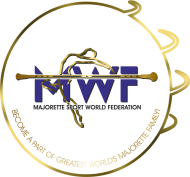           SEMINAR FOR INTERNATIONAL COACHES                       Prague	-CZ/25.-27.08.2023                              JEREMI SPORT PRAGUE                   REGISTRATION FORM                             Deadline /30.06.2023.                      E-mail: mwfeducation1@gmail.comNAME AND  SURNAME:DATE OF BIRTH:NATIONAL ASSOCIATION:TEAM:YEARS OF WORKING IN THE TEAM:ADRESS:MOBILE NUMBER:E-MAIL:RESPONSIBLE PERSON:MOBILE NUMBER:E-MAIL: